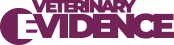 Reviewer-Author Feedback FormInstruction for reviewers: Before conducting your review please see our guidance in our Reviewer Hub:https://veterinaryevidence.org/index.php/ve/reviewer-hub Please include your general comments to the author here:Please include your specific feedback to the author in the table below. Include the line number reference in the first column and your detailed, specific feedback in the second. Any grammatical errors in the manuscript will be corrected at the copyediting stage by the Editorial Office.Instruction for authors: Address all points raised by the reviewer in the Author Response column and revise your manuscript accordingly. Please highlight in yellow all changes on the manuscript and add the new line number that corresponds to the revision in the New Line Number column. If you disagree with a comment you should provide a polite and scientific rebuttal as to why. All reviewer comments require a response. If reviewer comments are conflicting:You will receive a minimum of two reviews. If reviewer comments are conflicting please follow the comment that most aptly reflects what you wish to convey in your manuscript. State your decision to go with a comment over the other clearly, logically, and objectively. Alternatively, contact us for clarification; in some cases the Editor will prioritise which comments to follow. Your comments will be sent to the reviewers along with your revision for their consideration. The final decision rests with the Editor-in-Chief.For further guidance, please visit: https://veterinaryevidence.org/index.php/ve/peer-review-for-authorsLine NumberReviewer FeedbackAuthor ResponseNew Line Number2There is an important research finding missing here…This finding has now been included and discussed…26I disagree with the conclusion made here, because…I have kept this conclusion because in Bachmann’s study it is stated…32 (only state first occurrence)‘normal range’ should be replaced with ‘reference interval’ throughout the manuscriptAll have been replacedPlease add more rows as necessary.